Vendor Registration Form Company: _____________________________________________________________________ Contact Name: ________________________________________________________________ Address: City, State, Zip: _________________________________________________________Cell Phone (needed for onsite communication):_____________________________________ E-Mail: _______________________________________________________________________ Specify All Items to be sold: ______________________________________________________ _____________________________________________________________________________ _____________________________________________________________________________ _____________________________________________________________________________ Registration deadline: Tuesday, June 7, 2022. Food Vendors: $50 • Specify length/width of vehicle: _____________________________________________________________________ Tent Vendors (artists, artisans, retail items): $35 • 10x10 Tents only. • Any tents used for cooking must be fire rated and will be inspected. All vendors will have assigned locations and MUST BE ONSITE by 8:00am Please make checks payable to: The Arts Council of Lincoln County. Deliver application & fees to a Juneteenth Committee Member (fees must be paid with application).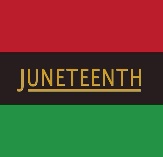 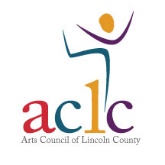 For Office Use Only: Amount Paid: $_________________________________________ Form of Payment: __________________ Received by: ________________________________________Date: ________________________________